附件 2首届全国大学生职业规划大赛就业赛道方案比赛内容考察学生的求职实战能力，个人发展路径与经济社会发展需要的适应度，就业能力与职业目标和岗位要求的契合度。二、参赛组别和对象（一）就业赛道设高教组和职教组，每组均设5个分赛道。其中，针对企业职能岗位，设产品研发、生产服务、市场营销、通用职能分赛道（按相近行业分小组）；针对公共服务岗位，设公共服务分赛道。（二）就业赛道参赛对象为普通高等学校全日制高年级在校学生。高教组面向普通本科三、四年级（部分专业五年级）学生和全体研究生，职教组面向职教本科三、四年级学生和高职（专科）二、三年级学生。三、参赛材料要求选手在大赛平台（网址：zgs.chsi.com.cn）提交以下参赛材料：（一）求职简历（PDF 格式）。（二）就业能力展示（PPT 格式，不超过50MB；可加入视频）。（三）辅助证明材料，包括实践、实习、获奖等证明材料（PDF 格式，整合为单个文件，不超过50MB）。四、比赛环节就业赛道设主题陈述、综合面试、天降offer（录用意向）环节。（一）主题陈述（7 分钟）：选手陈述个人求职意向和职业准备情况，展示通用素质与岗位能力。（二）综合面试（8 分钟）：评委提出真实工作场景中可能遇到的问题，选手提出解决方案；评委结合选手陈述自由提问。（三）天降 offer（3 分钟）：用人单位根据选手表现，决定是否给出录用意向，并对选手作点评。五、评审标准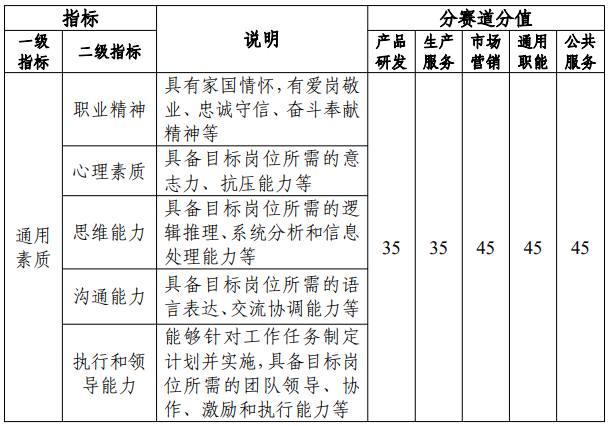 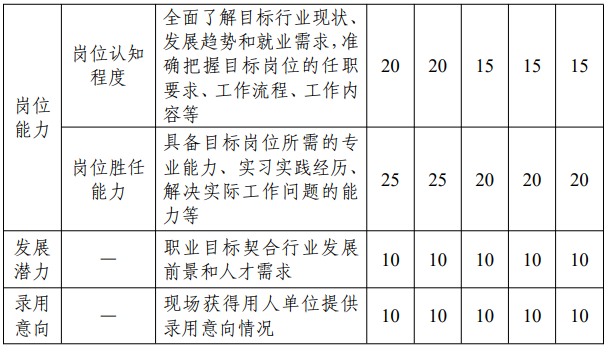 